Vårdkedjor för personer med psykiatriska diagnoserDiagnoser som depression, bipolär sjukdom, schizofreni, psykoser, adhd, personlighetssyndrom och missbruk ökar risken markant för suicid. Det finns i landskapsregeringens budgetförslag ambitioner att uppdatera programmet för suicidprevention. Flertalet klienter vittnar om att den psykiatriska vården vid ÅHS under långa tider har haft stora problem med bland annat rekrytering. Därtill ter det sig som om vårdkedjorna mellan kommuner, KST och ÅHS inte är helt tillfyllest. Personer med psykiatriska diagnoser och missbruksproblematik får också bevisat betydligt sämre somatisk vård. Man får inte samma behandlingar som man får ifall man inte är diagnostiserad med en psykiatrisk diagnos. Under pandemin, som ett exempel, så var det fyra gånger vanligare att äldre med psykiatriska diagnoser dog i Covid-19 än övriga grupper. I Sverige är det fyra gånger vanligare att dö i suicid än vad det är i dödsolyckor i trafiken. Psykiatriska diagnoser måste få minst samma uppmärksamhet som de somatiska. FÖRSLAGKapitel: 400, Allmän förvaltning (s63)Ändring av kapitelmotiveringen: Följande punkt läggs till under rubriken Mål för 2023:
"- uppdatering av programmet för suicidprevention”
ändras till ”- och vårdkedjorna för personer med psykiatriska diagnoser utvärderas, varefter behövliga lagstiftningsåtgärder vidtas”Mariehamn den 11 november 2022Ingrid Zetterman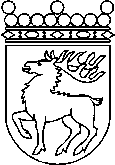 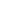 Ålands lagtingBUDGETMOTION nr  46/2022-2023BUDGETMOTION nr  46/2022-2023Lagtingsledamot DatumIngrid Zetterman2022-11-11Till Ålands lagtingTill Ålands lagtingTill Ålands lagtingTill Ålands lagtingTill Ålands lagting